Подготовили: Переплетчикова А.Э., Козлова М.Г.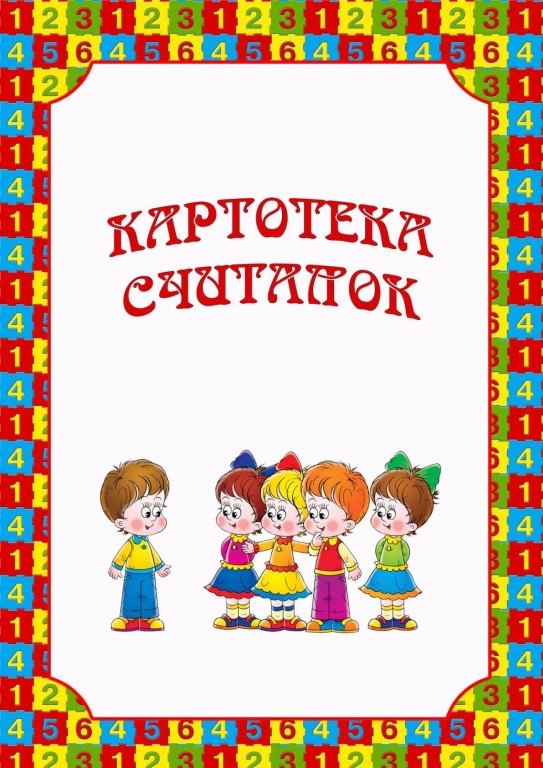 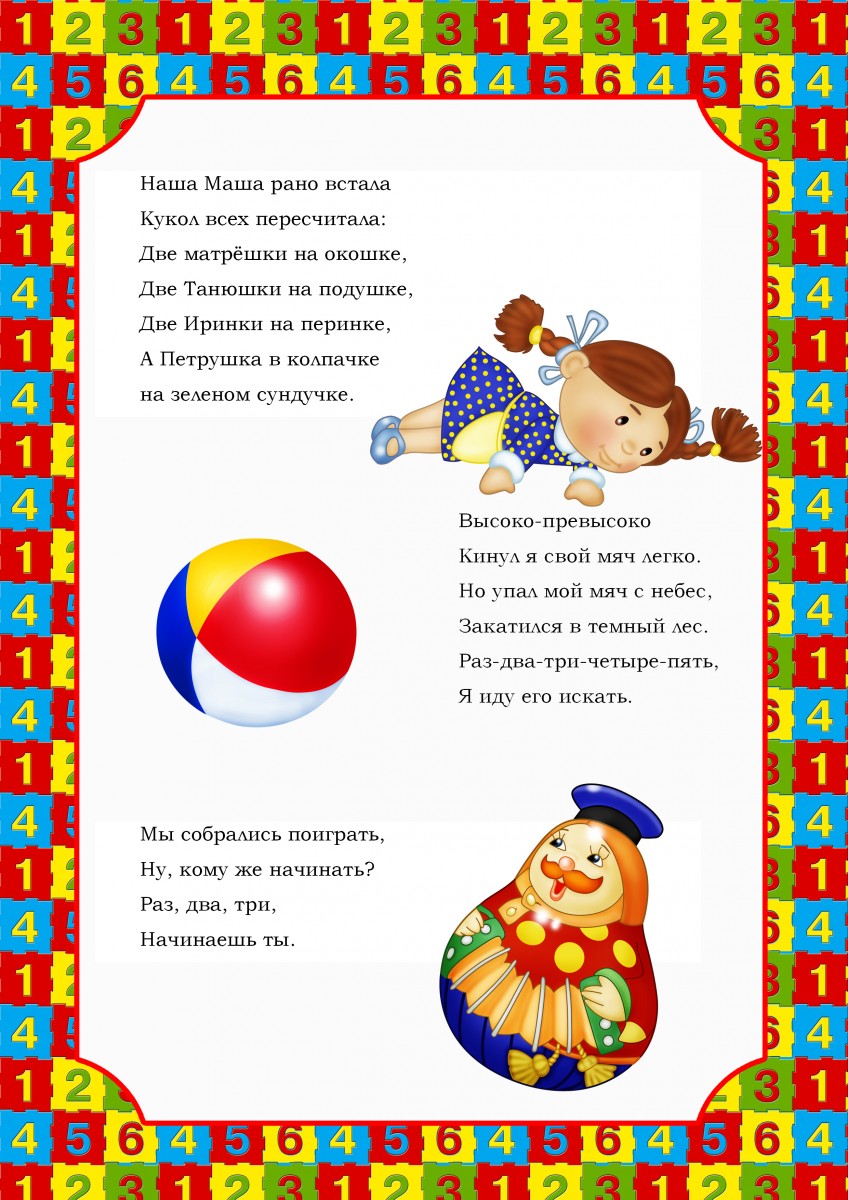 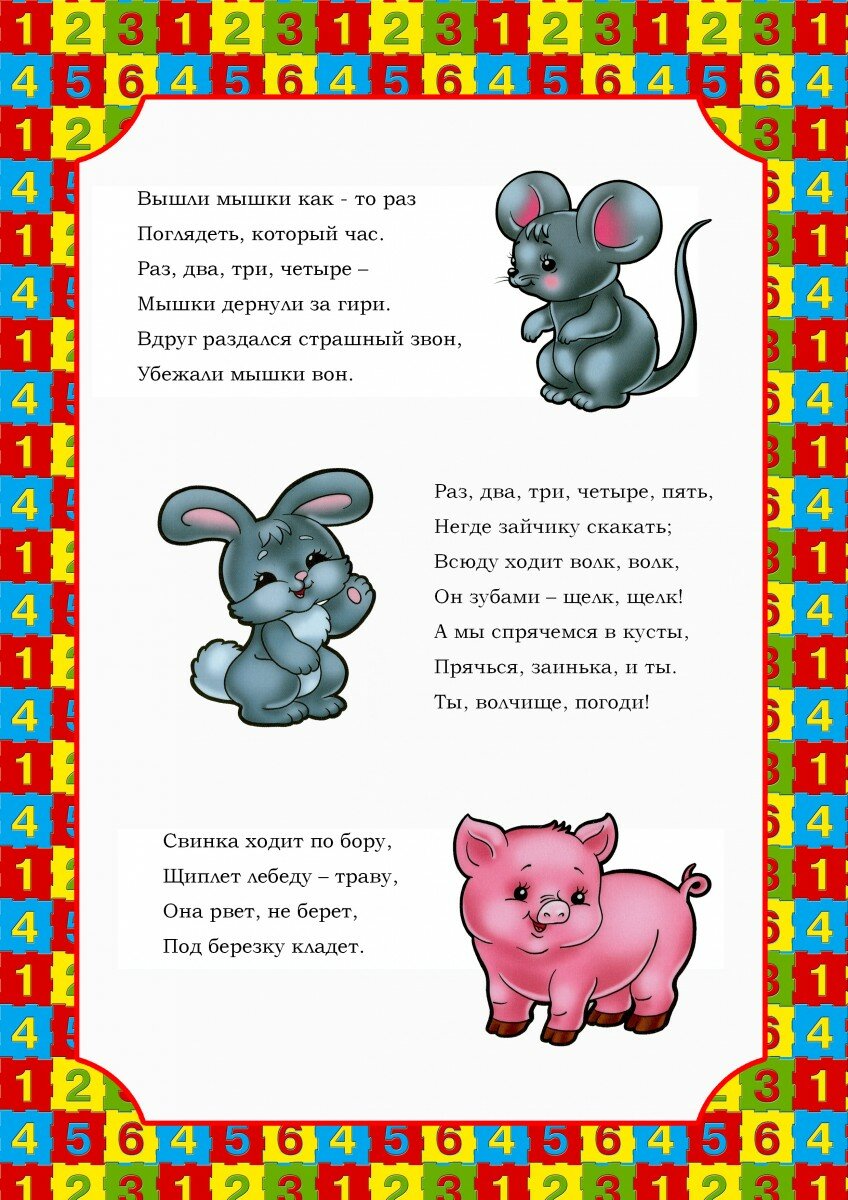 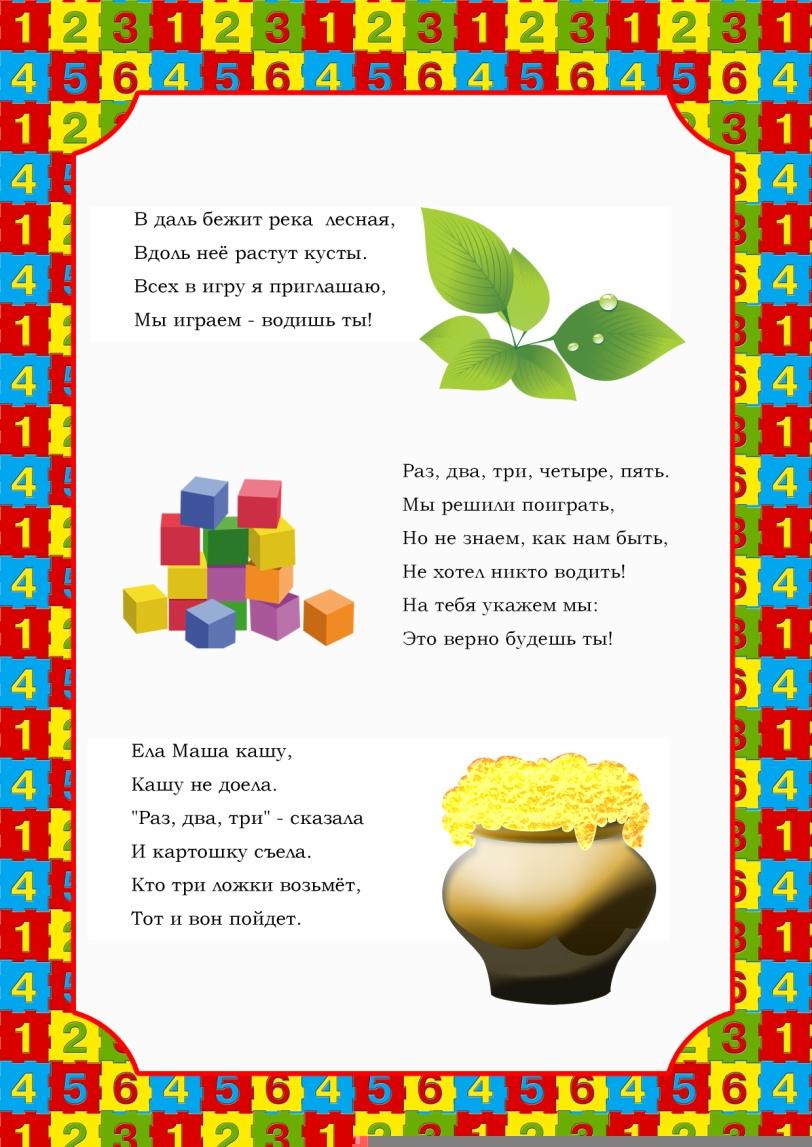 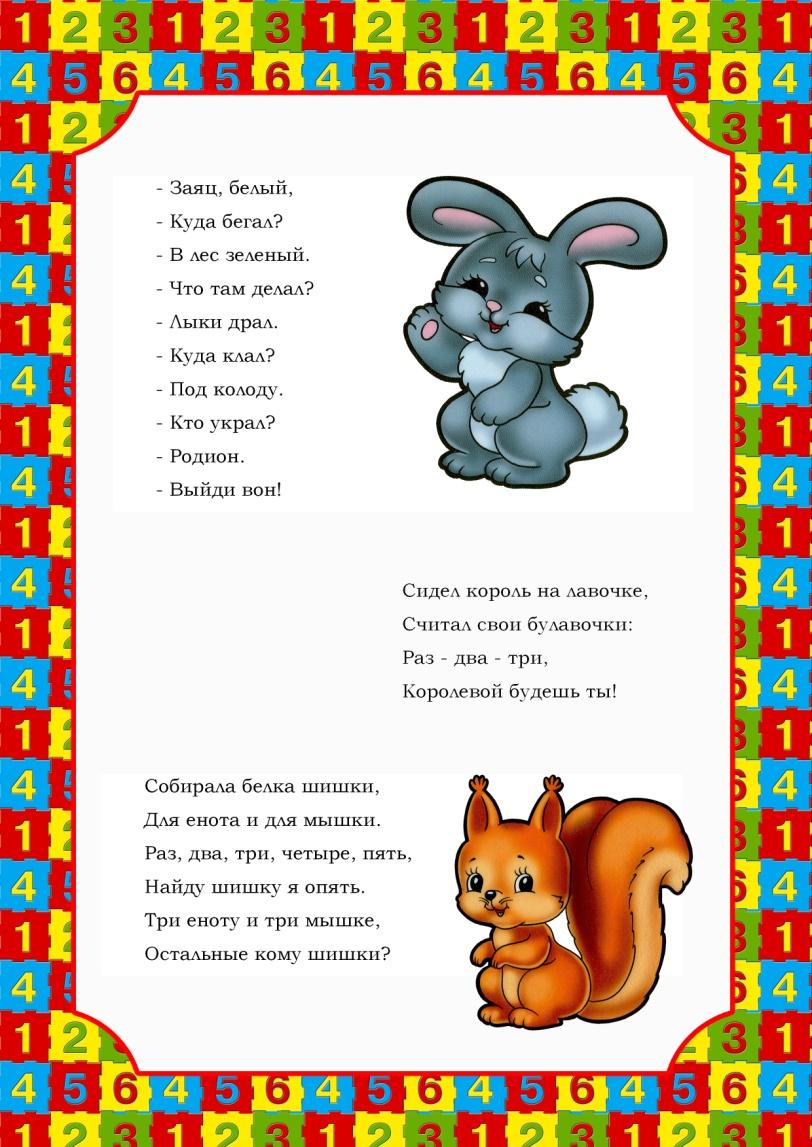 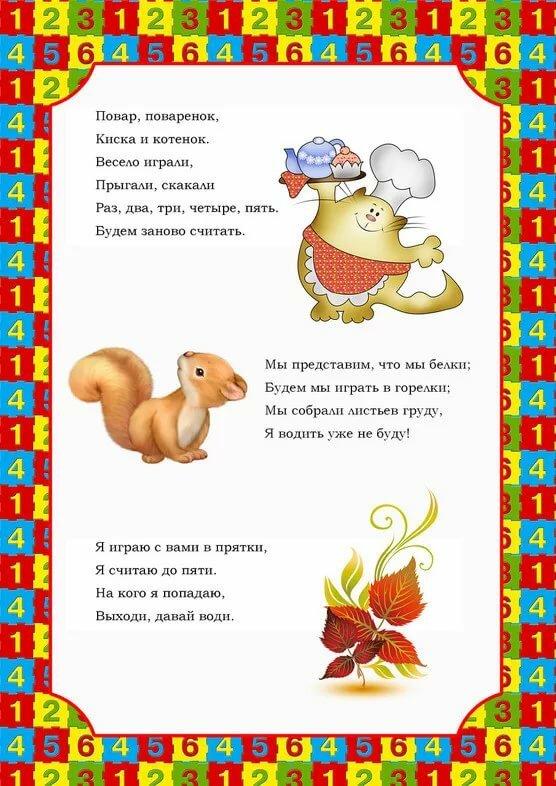 